Уважаемые жители села!       Современная жизнь полна опасных неожиданностей, которые создают угрозу жизни и здоровью наших детей.       Особой опасности дети подвергаются на водоемах в зимний период. Пожалуйста, уделите несколько минут своего времени, ознакомьтесь сами и ознакомьте своих детей с основными правилами соблюдении безопасности воспитанников на воде в зимний период.       Чтобы не оказаться в неприятной ситуации необходимо помнить об элементарной осторожности, прежде, чем пойти по льду:- нельзя выходить на лед в темное время суток;- при переходе через реку пользуйтесь ледовыми переправами;- нельзя проверять прочность льда ударом ноги.Безопасность детей-наша общая забота!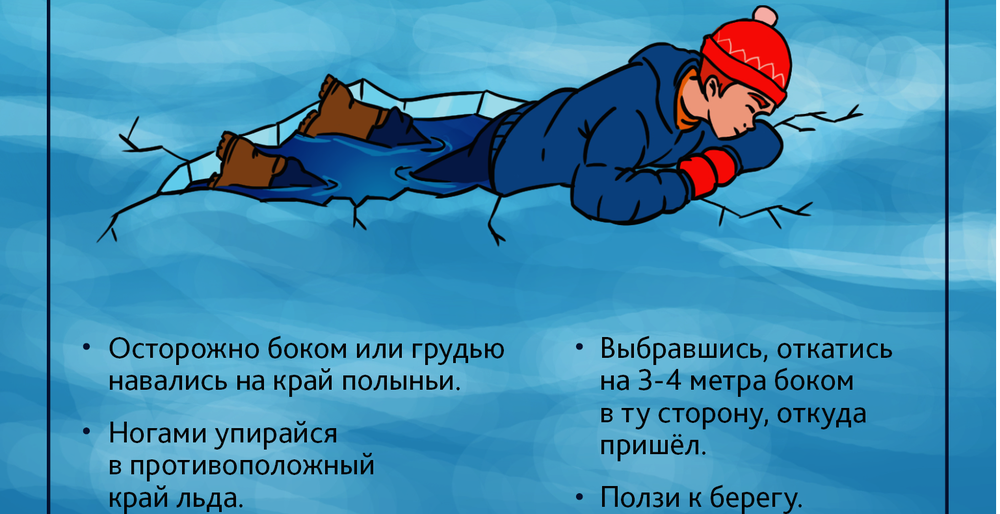 